АДМИНИСТРАЦИЯ ГОРОДА ПСКОВАМуниципальное бюджетное дошкольное образовательное учреждение«Детский сад общеразвивающего вида с приоритетным осуществлением
социально-личностного развития детей № 26 «Ласточка» Петровская ул., 16, г.Псков, 180007	           (8812) 72-19-74	              e-mail: org2022@pskovedu.ru Конспект НОД по развитию экологических      представлений дошкольников ( 5-6 лет ) с применением ИКТ        Тема:  «Лист- часть растения»                                Вебер Ольга Владимировна                                                                        Воспитатель старшей группы «Радуга»                                                                       г. Псков2019 годТема НОД« Лист- часть растения»Интеграция образовательных областейОО «Познавательное развитие», ОО «Социально-коммуникативное развитие»Формы работыБеседа, решение проблемных ситуаций, дидактические игры, совместные действия, экспериментированиеЦельОзнакомление с функциями и видоизменениями листа. Освоение действия построения моделей, отображающих взаимосвязь растения и условий жизни ( на примере зависимости строения листа от количества тепла и влаги ). Задачи:Образовательные1.Расширять знания детей о листе, как части растения.Развивающие2.Развивать любознательность, наблюдательность, память, мышление3.Развивать познавательный интерес, связную речь, умение рассуждать, делать умозаключения.4. Способствовать повышению интереса к развитию и росту растений.
5. Формировать навыки активной речи, пополнять словарный запас детей новыми терминами.Воспитательные6.Воспитывать любовь и бережное отношение к природе.7. Повысить интерес детей к развивающим занятиям с помощью мультимедийного оборудования; развитие наглядно-образного мышления; привлечение большого количества дидактического материалаСловарь:Активный: корень, стебель, лист, цветок, плод с семенами, кактус, погода, климат.Пассивный :лист обычный небольшого размера, лист крупный, лист-колючка, лист-иголка, высокая и низкая температура.Понятийный :  апорокактус, клейстокактус, цереус, молочай, алоэ остистое, эхинопсис, маммиллярия                  Источник- интернет.Оборудование:Демонстрационный: проектор, ноутбук; презентация «Лист – часть растения»; условные изображения разновидностей корней и стеблей растений; пособие «Части растений»; магнитная доска; выставка кактусов на подоконнике, комнатные растения: бегония, фикус, хлорофитум, золотистая лиана, щучий хвост, фиалка.Раздаточный: набора карточек КРУПНЫЙ ЛИСТ, КОЛЮЧКА, ОБЫЧНЫЙ ЛИСТ, ВЫСОКАЯ ТЕМПЕРАТУРА и НИЗКАЯ ТЕМПЕРАТУРА, МАЛО и МНОГО ВОДЫ .; предметные картинки с изображением растения или животного на каждого ребенка; Предварительная работа:знакомство с понятиями «живая» и «неживая» природа;знакомство с частями растения- листзнакомство со значением и видоизменениями корней и стеблейпроведение опыта с бегонией и кактусомдетская творческая деятельность по изготовлению кактусовСвободная игровая деятельность детейОрганизационный моментМотивацияВоспитатель: Сегодня мы с вами продолжим наше путешествие в природу. Для вас я приготовила новые интересные задания.   На магнитной доске вывешены картинки с изображением растения или животного. Воспитатель предлагает отгадать загадки. Дети ищут на доске картинки с отгадками.Загадки:1. Летом серый, зимой белый. (Заяц)2. Стоишь на белой ножке, на веточках сережки,    Нас соком угощаешь, тебя всегда узнаешь. (Береза)3. В огороде вырастаю,    А когда я созреваю,    Варят из меня томат,    В щи кладут    И так едят (Помидор)4. Синенький звонок висит,    Никогда он не звенит. (Колокольчик)На магнитной доске – четыре предметные картинки. Остальные картинки воспитатель собирает.- Ребята, что общего между зайцем, березой, помидором и колокольчиком? (Это все живая природа). Какая картинка здесь лишняя? (Лишняя картинка с изображением зайца. Заяц – это животное, а береза, колокольчик и помидор – это растения.) Ребенок убирает картинку с изображением зайца.- Как вы думаете, для чего нужны растения на Земле? (Пища, кислород, строительство, лекарства, красота)Познавательный взаимообмен информациейВоспитатель показывает детям схему «Части растения»- Давайте назовем,  из каких частей состоят любое растение. (Корень, стебель, лист, цветок, плод, семена).- Для чего растению нужен корень? (Корень держит растение в земле, с помощью корня растение добывает себе воду и минеральные вещества). Для чего растению нужен стебель? (По стеблю вода поднимается к листьям, цветам, плоду и семенам растения).- Сегодня мы с вами продолжим разговор о частях растения. Мы будем говорить о листьях растений. Вы узнаете, какие бывают листья и для чего они нужны. Больше узнать о листьях растений нам поможет наш волшебный экран. Давайте расскажем, что мы знаем о листьях? (Ответы детей)Дети садятся перед экраном. На столах лежит раздаточный материал.Презентация.1 СЛАЙД. Лист – часть растения. Вы уже сказали, что растения нам нужны, чтобы воздух, которым мы дышим, был чистым. А знаете ли вы, что чистым воздух делают именно листья растений! Листья выделяют кислород, которым дышим мы и все животные. Больше всего кислорода выделяют растения, которые живут в воде – это водоросли.-2СЛАЙД.  Перед показом следующего слайда, воспитатель задает вопрос:- Ребята, подумайте и скажите, какого цветы бывают листья? (Зеленого). Давайте рассмотрим листья некоторых комнатных растений (дети вместе с воспитателем проходят к подоконнику и рассматривают листья) Чаще всего у комнатных растений бывают зеленые листья. - Бывает, что листья комнатных растений имеют другую окраску. Например, листья хлорофитума могут быть раскрашены в зеленую и белую полоску. У золотистой лианы листья пёстренькие, имеют желтые пятнышки. У бегонии листья с одной стороны красноватые, а с другой зеленые с красноватой окантовкой. А щучий хвост имеет полосатые листья.Дети проходят на места.Далее  воспитатель задает вопрос: - Скажите, какую окраску листьев имеют деревья и кустарники. (Зеленую) Беседу подкрепляет слайдами:3 СЛАЙД - Да, весной и летом листья на деревьях и кустарниках зеленого цвета.  4 СЛАЙД-А когда наступает осень, листья многих растений меняют свою окраску. Часто осенью можно увидеть необыкновенную красоту!  Листья растений бывают не только разного цвета, но и  разной формы 5СЛАЙД и размера 6 СЛАЙД. Это связано с климатом (погодой) и количеством осадков (педагог показывает  условные обозначения на экране: много воды, мало воды 7 СЛАЙД  высокая и низкая температура 8 СЛАЙД   Найдите у себя и покажите мне такие знаки.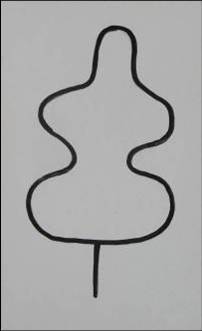  Чаще всего у растений бывают обычные небольшого размера листья. 9СЛАЙД. Найдите у себя такое условное обозначение. (Дети находят у себя на столе условное обозначение и показывают). – У многих деревьев, растущих у нас в городе, обычные небольшого размера листья. Как вы думаете почему?    ОТВЕТЫ ДЕТЕЙ, Воспитатель подводит детей к взаимосвязи с климатом и количеством осадков.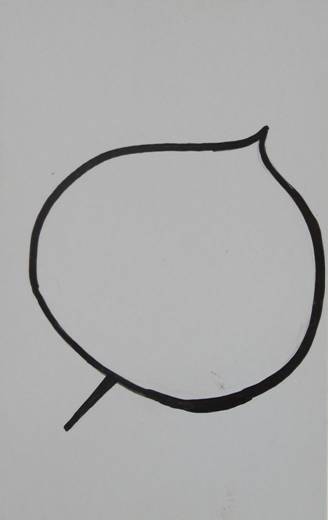 -Подумайте, много ли в нашем климате воды? (много: часто идут дожди, смена времен года). Жарко ли у нас? (нет, дети выкладывают соответствующие карточки с условными обозначениями). Так как  в нашем городе не жарко, воды достаточно много, наблюдается обычный лист. (Дети выкладывают схему обычного листа и проверяем на экране.)10СЛАЙД.. -Давайте попробуем узнать деревья по их листьям (береза 11 и 12 СЛАЙД, дуб 13 и 14 СЛАЙД клён 15 и 16 СЛАЙД). Воспитатель с помощью экрана проводит игру «С какой ветки детка?»  – Ребята,  давайте подумаем,  если растение живет там, где очень тепло и много воды (в теплом и влажном климате какие бывают листья у растений?  (крупные листья) . Покажите, как мы будем обозначать крупные листья.  17 СЛАЙД(Дети показывают условное обозначение)  Крупные листья можно увидеть у… (фикуса 18СЛАЙД, пальмы 19 СЛАЙД,  кувшинки 20СЛАЙД – Удивительны листья кувшинки виктории, растущей в Южной Америке. Такой лист выдерживает большой груз и не тонет. Если растение живет в теплом климате, в котором всегда много солнца,  вокруг много песка, редко идут дожди, не хватает воды?  Как вы думаете, какой лист будет у таких растений? (ответы детей)- Я хочу загадать вам загадку про одно растение:Из пустынь пришел ко мне
Ёж, живущий на окне:
Толстенький, зеленый, 
В солнышко влюбленный!
Пьёт он редко, ест чуть-чуть,
А зимой- ему б вздремнуть.
И тогда весенним днем
Обернется ёж…. цветком. (КАКТУС) 21 СЛАЙД Давайте внимательно рассмотрим кактус. Как вы думаете, есть ли у кактусов листья — такие же, как у обычных растений? Мы не видим привычных для нас листьев. Кактусы зеленые и колючие, у них много- много острых иголочек. Такие листья экономят воду. - Покажите условное обозначение листа-колючки. (Дети показывают условное обозначение) 22 СЛАЙД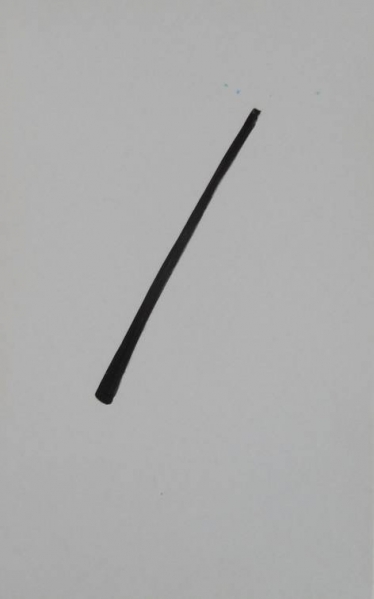  Кактусы - кактусы бывают разной формы, давайте обратимся к волшебному экрану и рассмотрим разнообразие кактусов. Бывают круглые, как шары (23 СЛАЙД)
 Бывают  продолговатые, как огурцы (24 СЛАЙД)
13 слайд: Бывают, похожие на длинных змей (25 СЛАЙД)
14 слайд: Бывают, плоские, как лепешки (26 СЛАЙД)
15 слайд: Есть кактусы-крошки, размером с ноготок (27 СЛАЙД)
16 слайд: А есть - великаны, размером с дерево (28 СЛАЙД).Поддержание интереса через опытно-исследовательскую деятельность(Дети переходят к столу с бегонией и кактусом)- Я предлагаю вам обратиться к опыту с бегонией и кактусом, который мы вчера с вами начали: поместили в один полиэтиленовый пакет бегонию, а в другой- кактус и оставили на сутки. Данный опыт поможет нам понять, почему кактус колючий и для чего ему нужны эти листья- колючки? А сегодня, через сутки после начала опыта посмотрим на результат. Дети, что видим? (выводы детей: внутри пакета с листиками бегонии мы заметили капельки воды, а в пакете с кактусом нет капелек). Почему же так произошло? - Мы с вами дышим ртом и носом. А у растений рта и носа нет, но они тоже дышат — через поры в листьях (устьица), которые открываются и закрываются как двери. Через поры растения теряют почти всю воду, которую добывают корнями. Чем меньше листья, тем меньше на листьях таких пор-дверей, тем меньше они теряют влаги.Как мы уже говорили, кактусы растут в жарких местах, где совсем мало воды, поэтому они стараются уменьшить потерю воды. И их листики стали тоненькие, как иголочки. Поры находятся у кактусов не в иголочках — колючках, а в их зеленых стеблях. Но таких пор у кактусов очень мало, поэтому мы и не увидим в пакете капелек воды. Кактус бережно расходует воду, очень ее бережет! Дожди в засушливых областях случаются редко, поэтому он запасает воду в своих стеблях.-Ребята, зимой многие деревья и кустарники сбрасывают листья, чтобы растение зимой не замерзло. Только некоторые растения остаются зелеными. Давайте вспомним, есть ли в наших краях такие растения?- Назовите их (ель, сосна). (29 СЛАЙД)- Как называют такие деревья? (Хвойные или вечнозеленые). Хвойные деревья – ель и сосна имеют листья-хвоинки. Посмотрите, какая хвоя у ели и у сосны. - Листья-хвоинки или иголки мы будем обозначать, так же как и листья-колючки. Покажите условное обозначение.( Дети показывают условное обозначение иголки)Я хочу проверить, правильно ли вы поняли связь между формой листьев и погодными условиями той местности, где живет растение. Поиграем? (Далее предлагаю детям с помощью набора карточек КРУПНЫЙ ЛИСТ, КОЛЮЧКА, ОБЫЧНЫЙ ЛИСТ, ВЫСОКАЯ ТЕМПЕРАТУРА  и НИЗКАЯ ТЕМПЕРАТУРА, МАЛО и МНОГО ВОДЫ  составить «картинки- схемы», которые рассказывают, как влияют условия жизни на строение листа растений).   На волшебном экране  появляются растения –…кактус 30 СЛАЙД, схема  31 СЛАЙД. Пальма 32 СЛАЙД, схема 33 СЛАЙД.Дети проверяют схемы с помощью экрана.Поддерживание интереса через решение проблемных ситуацийПереживание чувства успеха от результатов собственной деятельностиА теперь, посмотрим ещё на наш волшебный экран, и увидим, как красиво цветут кактусы. (34 СЛАЙД) Оттенки, размер цветов и продолжительность цветения у всех разная. В природе кактус обычно цветет ночь, а днём цветок увядает .Экологическая сказка  «ПОЧЕМУ У КАКТУСА ДЕТКИ КРУГЛЫЕ?»Жил-был Кактус на высоком горном плато в одном засушливом месте. Внизу простиралась горная долина, не менее засушливая. Кактусы ведь растут не только в пустынях, но и на безводных горных кручах.Жил кактус  одиноко, но однажды на нем ожили почки, из которых появились деточки – отростки.  Один отросток был круглый, а другой  — продолговатый.  (Показываем отростки на мягкой игрушке)Детки росли, и пришла им пора отделяться, чтобы начать свою самостоятельную жизнь и пустить корни. Продолговатый отросток хвастался:— Я вот какой  высокий! Мне видней, куда путь держать, когда придет пора отделиться. Там,  внизу, я присмотрел хорошенькую площадку, где мне будет хорошо расти.А маленький круглый отросток, сколько не тянулся  увидеть, что там внизу, ничего не мог увидеть. Обидно ему было.А продолговатый отросток  продолжал дразнить круглого:— Я такой стройный, что  тебе за мной не угнаться! Я быстрее тебя докачусь до нового места.Вопрос детям: А вы как думаете, кто из деточек дальше и быстрее укатится?
ОТВЕТЫ ДЕТЕЙ:… 
Давайте проверим…(показываю на мягкой игрушке)А вот что дальше произошло в нашей сказке. Однажды на плато разразился ураган, и деточки оторвались от кактуса. Кругленький отросток упал, отскочил от земли и покатился вниз. Он катился вниз и отскакивал довольно долго,  пока не оказался на маленьком удобном уступе. Там и пустил он свои корни.А продолговатый отросток упал плашмя рядом с родительским кактусом. Да так и остался лежать.Расстроился продолговатый кактус: «Зря я хвалился.  Не смог добраться до уступчика…» На что старый кактус сказал:— Не грусти, сынок.  Кто-то расселяется далеко, а кто-то создает заросли. Вместе, оно лучше, чем  быть одному. Уж я-то знаю.Так уж повелось в природе, что маленькие круглые отростки нужны, чтобы откатываться от кактуса подальше. Если же малыши вовремя не отделились, то они вытягиваются и становятся продолговатыми.  Когда отросток отпадет, он будет расти рядышком с родителем. Поэтому кактусы в природе растут группами.(Педагог приглашает гостей на нашу импровизированную выставку кактусов, которую проводят сами дети: рассказывают короткую информацию о видах кактусов и их особенности).Заключительная часть- Мы сегодня узнали много нового о листьях. Давайте вспомним, где можно использовать листья. (Дети высказывают свои предположения).35 СЛАЙД – Из листьев можно сделать красивую аппликацию или поделку.36 СЛАЙД - На листьях можно рисовать. Листья – это еда для людей и для животных.37 СЛАЙД – например, мы едим листья капусты.- Назовите еще растения, у которых мы едим листья (салат, щавель и др.)38 СЛАЙД – Листья растений используют для заваривания вкусного и полезного чая.А теперь давайте вспомним и ответим:- Все ли растения имеют одинаковые листья? (Нет)- Почему растения имеют разные листья? (Они живут в разных местах, где разное количество воды и тепла).А сейчас , посмотрите, что я для вас приготовила…это листы бумаги с нарисованными стволами деревьев, а вам надо будет закончить рисунок  и нарисовать листву. А потом, мы вместе посмотрим и обсудим деревья, которые у вас получились.    